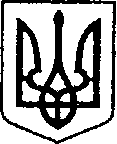 Проект № 570 від 09 вересня 2021р.УКРАЇНАЧЕРНІГІВСЬКА ОБЛАСТЬН І Ж И Н С Ь К А    М І С Ь К А    Р А Д А13 сесія VIII скликанняР І Ш Е Н Н Явід _______________ 2021 р.		м. Ніжин	                          № ______/2021Відповідно до статей 25, 26, 42, 59, 73 Закону України “Про місцеве самоврядування в Україні”, Земельного кодексу України, Податкового кодексу України, Закону України “Про оренду землі”, рішення Ніжинської міської ради шостого скликання від 08 липня 2015 року №6-69/2015 “Про затвердження місцевих податків”(із змінами), Регламенту Ніжинської міської ради Чернігівської області затвердженого рішенням Ніжинської міської ради Чернігівської області від 27 листопада 2020 року № 3-2/2020, розглянувши клопотання підприємств та організацій, міська рада вирішила:1. Надати у користування на умовах оренди строком до 31 жовтня 2022 року Приватному підприємству фірмі «АБІД-Н» земельну ділянку площею 0,0235 га за адресою: м. Ніжин, вул. Московська,6в кадастровий номер 7410400000:04:001:0019 для будівництва та обслуговування будівель торгівлі. 1.1. Встановити орендну плату за земельну ділянку площею 0,0235 га за адресою: м. Ніжин, вул. Московська,6в на рівні дев’яти відсотків від нормативної грошової оцінки земельної ділянки за один рік.1.2. Приватному підприємству «АБІД-Н» заключити договір оренди земельної ділянки, площею 0,0235 га за адресою: м. Ніжин, вул. Московська,6в.1.3. Приватному підприємству «АБІД-Н» у трьохмісячний термін зареєструвати договір оренди земельної ділянки площею 0,0235 га за адресою: м.Ніжин, вул. Московська,6в. При невиконанні підпунктів 1.2. та 1.3. пункт 1 з відповідними підпунктами втрачає чинність.2. Надати дозвіл РЕЛІГІЙНІЙ ОРГАНІЗАЦІЇ «РЕЛІГІЙНИЙ ЦЕНТР – ОБ’ЄДНАННЯ (ФЕДЕРАЦІЯ)ХАСИДІВ ХАБАД ЛЮБАВИЧ ІУДЕЙСЬКИХ РЕЛІГІЙНИХ ГРОМАД ТА ОРГАНІЗАЦІЙ УКРАЇНИ» на виготовлення проекту землеустрою щодо відведення земельної ділянки в оренду орієнтовною площею 1,5300 га, що знаходиться в межах Ніжинської ТГ Чернігівської області за рахунок земельної ділянки з кадастровим номером 7423385900:02:001:0233 для будівництва та обслуговування будівель громадських та релігійних організацій.Термін дії дозволу – шість місяців.3. Надати дозвіл ІУДЕЙСЬКІЙ РЕЛІГІЙНІЙ ГРОМАДІ М. НІЖИНА на виготовлення проекту землеустрою щодо відведення земельної ділянки у постійне користування орієнтовною площею 0,0300га, що знаходиться в межах Ніжинської ТГ Чернігівської області поза межами населеного пункту для будівництва та обслуговування будівель громадських та релігійних організацій.Термін дії дозволу – шість місяців.4. Надати дозвіл ІУДЕЙСЬКІЙ РЕЛІГІЙНІЙ ГРОМАДІ М. НІЖИНА на виготовлення проекту землеустрою щодо відведення земельної ділянки у постійне користування орієнтовною площею 0,0600га, що знаходиться в межах Ніжинської ТГ Чернігівської області поза межами населеного пункту для будівництва та обслуговування будівель громадських та релігійних організацій.Термін дії дозволу – шість місяців.5. Надати згоду Товариству з обмеженою відповідальністю «Регіональний центр металопрокату» на виготовлення технічної документації із землеустрою щодо поділу земельної ділянки за адресою: м. Ніжин, вул. Геологів ,30 загальною площею 0,4290га кадастровий номер 7410400000:04:022:0006 у зв’язку з визначенням конкретних власників нерухомого майна на три окремі земельні ділянки: - земельна ділянка площею 0,2884 га за адресою: м. Ніжин, вул. Геологів,30- земельна ділянка площею 0,1219 га за адресою: м. Ніжин, вул. Геологів,30- земельна ділянка площею 0,0187 га за адресою: м. Ніжин, вул. Геологів,30для розміщення та експлуатації основних, підсобних і допоміжних будівель та споруд підприємств переробної, машинобудівної та іншої промисловості.Земельна ділянка перебуває у користуванні на умовах оренди відповідно до договору оренди земельної ділянки посвідченого приватним нотаріусом Ніжинського міського нотаріального округу Кузьменком О.В. 09 березня 2000року за №663.Термін дії дозволу – шість місяців.6. Начальнику управління комунального майна та земельних відносин Ніжинської міської ради Онокало І.А. забезпечити оприлюднення даного рішення на офіційному сайті Ніжинської міської ради протягом п`яти робочих днів з дня його прийняття.7. Організацію виконання даного рішення покласти на першого заступника міського голови з питань діяльності виконавчих органів ради Вовченка Ф. І. та Управління комунального майна та земельних відносин Ніжинської міської ради.8. Контроль за виконанням даного рішення покласти на постійну комісію міської ради з питань регулювання земельних відносин, архітектури, будівництва та охорони навколишнього середовища (голова комісії – Глотко В.В.).Міський голова							       Олександр КОДОЛАПодає:начальник управління комунальногомайна та земельних відносинНіжинської міської ради				                Ірина ОНОКАЛОПогоджують:секретар міської ради						       Юрій ХОМЕНКОзаступник міського голови  з питань діяльності виконавчих органів ради                      Сергій Смагапостійна комісія міської ради з питань регулювання земельних відносин,архітектури, будівництва та охоронинавколишнього середовища                                                     Вячеслав ГЛОТКОпостійна комісія міської ради з питаньрегламенту, законності, охорони праві свобод громадян, запобігання корупції,адміністративно-територіального устрою,депутатської діяльності та етики                                         Валерій САЛОГУБначальник відділу містобудуваннята архітектури-головний архітектор 	Вікторія МИРОНЕНКО начальник відділу юридично-кадровогозабезпечення								В’ячеслав ЛЕГАголовний спеціаліст – юрист відділу бухгалтерськогообліку, звітності та правового забезпечення управліннікомунального майна та земельних відносин Ніжинськоїміської ради					   		     Сергій САВЧЕНКОначальник управління культури і туризму Ніжинської міської ради			Тетяна БАССАКПояснювальна запискадо проекту рішення Ніжинської міської ради VIII скликання «Про надання дозволу на виготовлення проекту із землеустрою та згоди на виготовлення технічної документації із землеустрою щодо поділу земельної ділянки, надання земельної ділянки у користування на умовах оренди юридичним особам». Даний проект рішення підготовлено відповідно до статей 25, 26, 42, 59, 73 Закону України “Про місцеве самоврядування в Україні”, Земельного кодексу України, Податкового кодексу України, Закону України “Про оренду землі”, рішення Ніжинської міської ради шостого скликання від 08 липня 2015 року №6-69/2015 “Про затвердження місцевих податків”(із змінами), Регламенту Ніжинської міської ради Чернігівської області затвердженого рішенням Ніжинської міської ради Чернігівської області від 27 листопада 2020 року № 3-2/2020. Відповідальна особа  за підготовку проекту рішення - начальник відділу земельних відносин Управління комунального майна та земельних відносин Ніжинської міської ради Яковенко Валентина Володимирівна.П.2  суперечить ч. 7 ст. 118 Земельного кодексу України, а саме прийнятим Ніжинською міською радою нормативним актам: рішення Ніжинської міської ради від 29 квітня 2020 року №15-72/2020 «Про перспективне використання земельних ділянок Кунашівського старостинського округу Ніжинської міської об’єднаної територіальної громади» (земельну ділянку з кадастровим номером 7423385900:02:001:0233 визначено поділити на чотири окремі: для садівництва, городництва, житлової забудови, та землі запасу(майбутнє кладовище)).П.3,4. -ст . 92 ЗкУ « 2. Права постійного користування земельною ділянкою із земель державної та комунальної власності набувають: в) релігійні організації України, статути (положення) яких зареєстровано у встановленому законом порядку, виключно для будівництва і обслуговування культових та інших будівель, необхідних для забезпечення їх діяльності».Начальник управління комунальногомайна та земельних відносинНіжинської міської ради						Ірина ОНОКАЛОПро надання дозволу на виготовлення проекту із землеустрою та згоди на виготовлення технічної документації із землеустрою щодо поділу земельної ділянки, надання земельної ділянки у користування на умовах оренди юридичним особам.